Режим работы отделения дневного пребывания для граждан пожилого возраста и инвалидов С 9-00 до 17 -00Заведующая отделением-Игнатенко Наталья ИгоревнаМедицинская сестра –Вербицкая Наталья АлександровнаИнструктор по труду и культорганизатор – Сухоруких Олеся НиколаевнаНаш адрес: с. ДолгодеревенскоеУл. Северная, 1483514452253Тел: 83514432106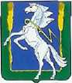 МУНИЦИПАЛЬНОЕ УЧРЕЖДЕНИЕ « КОМПЛЕКСНЫЙ ЦЕНТР СОЦИАЛЬНОГО ОБСЛУЖИВАНИЯ НАСЕЛЕНИЯ» СОСНОВСКОГО МУНИЦИПАЛЬНОГО РАЙОНА                Су Джок      терапия         Массажный шарик+ массажное кольцо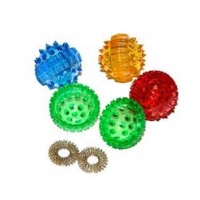 Стимуляция Массажным шариком Су Джок определенных точек  кисти и стопы стимулирует работу всех внутренних органов и эффективно лечит многие заболевания. Массаж кистей и стоп заменяет общий массаж тела, способствует повышению тонуса, работоспособности, оказывает общее профилактическое действие.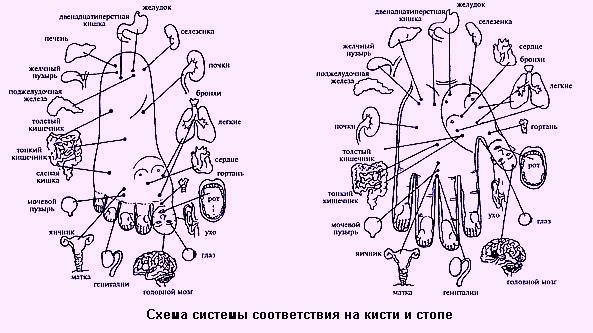 Массирование  определенных участков ладони способствует лечению внутренних органов. Можно просто перекатывать шарик в руках, нормализуя работу организма в целом.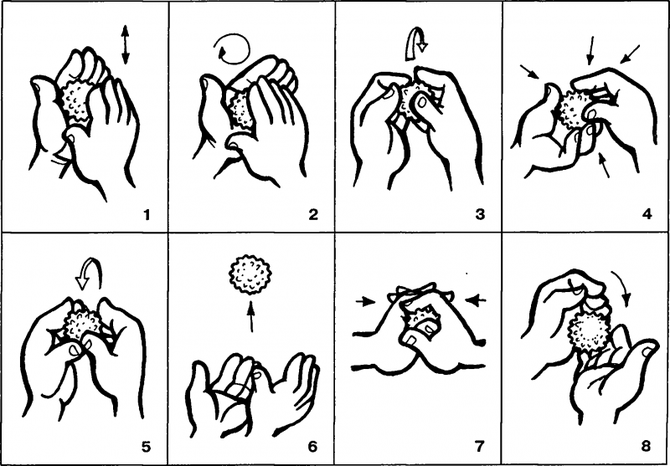 Массажное кольцо-  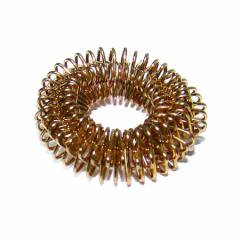 